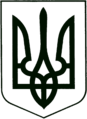 УКРАЇНА
МОГИЛІВ-ПОДІЛЬСЬКА МІСЬКА РАДА
ВІННИЦЬКОЇ ОБЛАСТІВИКОНАВЧИЙ КОМІТЕТ                                                           РІШЕННЯ №74Від 28 березня 2024 року                                              м. Могилів-ПодільськийПро постановку громадян на квартирний облік         Керуючись ст.ст. 30, 52 Закону України «Про місцеве самоврядування в Україні», відповідно до ст. 47 Конституції України, Сімейного кодексу України, законів України «Про охорону дитинства», «Про основи соціального захисту громадян і безпритульних дітей», «Про забезпечення організаційно-правових умов соціального захисту дітей-сиріт та дітей позбавлених батьківського піклування» та ст.ст. 15, 34, 38 Житлового кодексу України, Правил обліку громадян, які потребують поліпшення житлових умов і надання їм жилих приміщень в УРСР, затверджених постановою Ради Міністрів УРСР, Укрпрофради від 11.12.1984, заяв гр. __________ від __________ №_________, гр. __________ від __________ №_________, гр. __________ від __________ №_________, враховуючи матеріали представлені житловою комісією міськвиконкому, -виконавчий комітет міської ради ВИРІШИВ:1. Включити у чергу соціальне житло та пільговий список квартирного обліку дітей-сиріт та дітей, позбавлених батьківського піклування та осіб з їх числа, а саме: - гр. _________________, ________ року народження, склад сім’ї   1 особа. Навчається у Ліцеї №1 міста Могилева-Подільського, Могилів-   Подільської міської ради Вінницької області. Підставою для взяття на облік є   відсутність житла.2. Включити у позачерговий список квартирного обліку:- гр. _____________, _____________ року народження, склад сім’ї   1 особа. Навчається у Могилів-Подільському монтажно-економічному   фаховому коледжі. Підставою для взяття на облік є відсутність житла. Член   сім’ї загиблого Захисника України. 3. Включити у першочерговий список квартирного обліку:- гр. ________________, __________ року народження, склад сім’ї   1 особа. Проходить службу за контрактом у військовій частині ________ у   м. Могилеві-Подільському. Підставою для взяття на облік є відсутність      житла. Учасник бойових дій.4. Головному спеціалісту з житлових питань відділу комунального майна управління житлово-комунального господарства міської ради Кушніру П.П. здійснити заходи, передбачені чинним законодавством, згідно з даним рішенням.5. Контроль за виконанням даного рішення покласти на заступника міського голови з питань діяльності виконавчих органів Слободянюка М.В.      Міський голова 	                                                  Геннадій ГЛУХМАНЮК